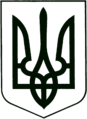 УКРАЇНА
          МОГИЛІВ-ПОДІЛЬСЬКА МІСЬКА РАДА
        ВІННИЦЬКОЇ ОБЛАСТІР І Ш Е Н Н Я  №309Про стан виконання міської Програми «Могилів –Подільська цільова соціальна програма протидії захворюванню на туберкульозна 2013-2016 роки» за 2015-2016 рокиВідповідно до п.22 статті 26 Закону України «Про місцеве самоврядування в Україні», заслухавши інформацію райфтизіатра КУ «Могилів-Подільська окружна лікарня інтенсивного лікування» Цендри А.С. та головного лікаря КУ «Могилів-Подільський міський Центр первинної медико-санітарної допомоги» Череватової Н.П., про стан виконання міської Програми «Могилів –Подільська цільова соціальна програма протидії захворюванню на туберкульоз, на 2013-2016 роки», затвердженої рішенням 31 сесії міської ради 6 скликання від 30.04.2013 року №766, за 2015-2016 роки, -                                          міська рада ВИРІШИЛА:1. Інформацію райфтизіатра КУ «Могилів-Подільська окружна лікарня інтенсивного лікування» Цендри А.С. та головного лікаря КУ «Могилів-Подільський міський Центр первинної медико-санітарної допомоги» Череватової Н.П. про стан виконання міської Програми «Могилів –Подільська цільова соціальна програма протидії захворюванню на туберкульоз на 2013-2016 роки» за 2015 - 2016 роки взяти до відома.2. З метою своєчасного виявлення хворих на туберкульоз і осіб, інфікованих мікобактеріями туберкульозу, для запобігання поширенню цього захворювання, покращення епідеміологічної ситуації та подальшого зниження захворюваності КУ «Могилів-Подільський міський Центр первинної медико-санітарної допомоги», спільно з фтизіатричною службою КУ «Могилів-Подільська окружна лікарня інтенсивного лікування»:      2.1. активізувати роботу медичних працівників щодо проведення      профілактичних медичних оглядів, серед населення міста;2.2. довести обсяг туберкулінодіагностики та вакцинації дитячого населення        до нормативного рівня.       2.3. забезпечити збільшення активного виявлення захворюваності на              туберкульоз шляхом взаємодії з Могилів-Подільським міськрайвідділом              кримінально-виконавчої інспекції УДПтС України у Вінницькій області,              для своєчасного обстеження осіб, які повернулись з місць позбавлення              волі;    2.4. покращити лабораторну діагностику виявлення туберкульозу              методом бактеріоскопії мокроти та збільшити кількість даних            обстежень показаним контингентам;    2.5. рекомендувати керівникам підприємств всіх форм власності направляти            на обов’язковий флюорографічний профогляд своїх працівників;    2.6. посилити санітарно-освітню роботу, серед жителів міста, по ранньому            виявленню туберкульозу та його профілактиці.       3. Продовжити співпрацю фтизіатричної служби (туб кабінет Могилів-Подільської ОЛІЛ) з Товариством Червоного Хреста по впровадженню проекту (Медико-соціальний супровід та формування прихильності до лікування туберкульозу).       4. Директору КП «ПТРЦ «Краяни» Фоменко Т.А. розміщувати в місцевих ЗМІ надані матеріали з питань профілактики захворювання на туберкульоз.        5. З 01.01.2017 року, у зв’язку із закінченням терміном дії Програми, зняти з контролю рішення 31 сесії міської ради 6 скликання від 30.04.2013 року №766.       6. Контроль за виконанням даного рішення покласти на заступника міського голови з питань діяльності виконавчих органів Кригана В.І. та на постійну комісію з питань соціального захисту населення, охорони здоров’я, материнства і дитинства (Соколовська Г.Г.).          Міський голова 							     П. Бровко Від 15.12.2016 р.11 сесії7 скликання